НАРУЧИЛАЦКЛИНИЧКИ  ЦЕНТАР ВОЈВОДИНЕул. Хајдук Вељкова бр. 1, Нови Сад(www.kcv.rs)ОБАВЕШТЕЊЕ О ЗАКЉУЧЕНОМ УГОВОРУ У ПОСТУПКУ ЈАВНЕ НАБАВКЕ БРОЈ 20-20-ПВрста наручиоца: ЗДРАВСТВОВрста предмета: Опис предмета набавке, назив и ознака из општег речника набавке: Набавка реагенаса и пратећег потрошног материјала за апарат BCR/ABL GENEXPERT за потребе Центра за лабораторијску медицину у оквиру Клиничког центра Војводине33696500 – лабораторијски реагенси33140000 – медицински потрошни материјалУговорена вредност: без ПДВ-а 367.500,00 динара, односно 441.000,00 динара са ПДВ-ом.Критеријум за доделу уговора: најнижа понуђена ценаБрој примљених понуда: 1Понуђена цена: Највиша: 367.500,00 динараНајнижа: 367.500,00 динараПонуђена цена код прихваљивих понуда:Највиша: 367.500,00 динараНајнижа: 367.500,00 динараДатум доношења одлуке о додели уговора: 02.03.2020.Датум закључења уговора: 01.04.2020.Основни подаци о добављачу: “Biomedica MP” д.o.o. ул. Лазара Мамузића бр. 26А, БеоградПериод важења уговора: до дана у којем добављач у целости испоручи наручиоцу добра, односно за период од 90 дана.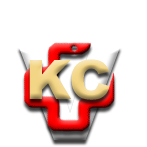 КЛИНИЧКИ ЦЕНТАР ВОЈВОДИНЕАутономна покрајина Војводина, Република СрбијаХајдук Вељкова 1, 21000 Нови Сад,т: +381 21/484 3 484 e-адреса: uprava@kcv.rswww.kcv.rs